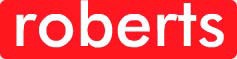 Underhåll av dryckesmaskiner från AB RobertsAB Roberts, Box 1440, 701 14 Örebro | Tel: +46 19 20 80 20Besöksadress: Örnsrogatan 6, Örebro | E-post: info@roberts.seDaglig tillsynTorka av maskinen med ren fuktig trasa. Torka av tapprören med ren fuktig trasa. Torka upp ev. spill.Diska spillbrickan. Töm spillburken. Kontrollera ev. läckage.VeckotillsynRengör tapprör invändigt med flaskborste.Rengör kopplingen (svart) vid BiB med varmvatten. (Får ej ligga i vatten över helgen)Sätt tillbaka kopplingen på BiB.MånadstillsynSpola slangen från BiB till maskin. Skruva ihop svart och vit koppling och lägg dem i en hink med varmt rent vatten. Pumpa fram till att rent vatten kommer ur tappmunstycket. Sätt tillbaka kopplingen på BiB. Rengör alla delar vid längre uppehåll.Om du har ytterligare frågor når du oss på följande telefonnummer;Om du har ytterligare frågor når du oss på följande telefonnummer;AB RobertsTfn, vx 019-20 80 20David Olsson070-493 54 97Edhem Dzirlo070-663 20 75